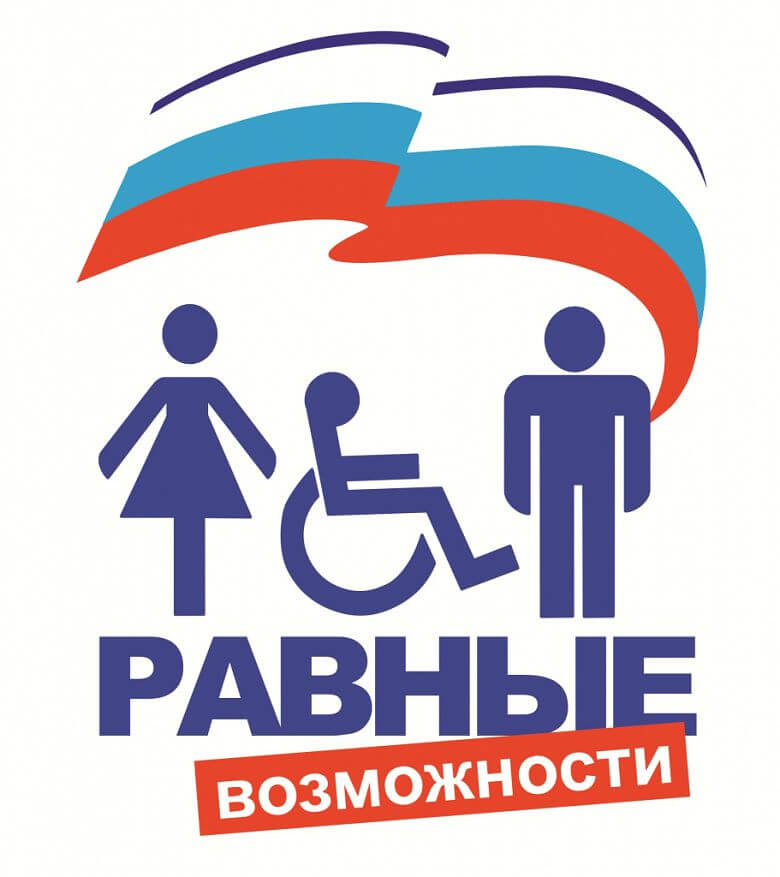 муниципальное бюджетное дошкольное образовательное учреждение «Детский сад № 3» города СмоленскаСеминар-практикумдля педагогических работников ДОУ города СмоленскаТема: «Сетевое взаимодействие в вопросах организации обучения лиц с ОВЗ и детей-инвалидов. Проблемы и перспективы» 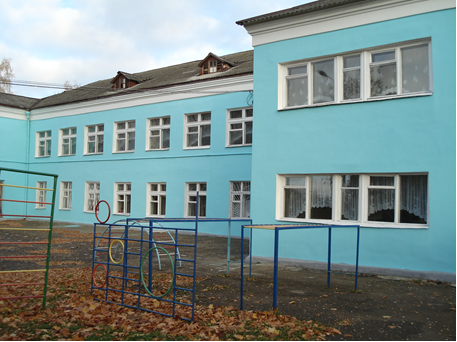 Смоленск21 апреля 2021 Цель семинара-практикума: выявление, обобщение и диссеминация передового педагогического опыта по организации сетевого взаимодействия в вопросах обучения лиц с ОВЗ и детей-инвалидовПроблемное поле:ресурсное обеспечение сетевого взаимодействия образовательных организаций по вопросам обучения лиц с ОВЗ, детей-инвалидов;взаимодействие участников образовательного процесса в вопросах сетевого взаимодействия ДОО и других образовательных организаций.Участники: педагоги образовательных организаций города СмоленскаМесто и время проведения: Электронная площадка муниципального бюджетного дошкольного образовательного учреждения «Детский сад № 3» города Смоленска, МБУ ДО «ЦДО» 21 апреля в 13.30.Модератор: Фролова Ольга Валерьевна, методист методического отдела МБУДО «Центр дополнительного образования»Форма проведения: дистанционно в формате видеоконференции: (Идентификатор персональной конференции 822 886 5796 https://us02web.zoom.us/j/8228865796?pwd=RFV5eUxBR20xYnBWS280L2gxMndOUT09 Код доступа    221132); видео-выступление, презентация, анкетирование участников через Google  Формы, обсуждение по проблемным вопросамВсе материалы семинара-практикума размещены на официальном сайте МБДОУ «Детский сад №3»  mdou03-smol.ru  в разделе «Педагогам. Виртуальный методический кабинет»Тема выступленияФИО,должностьФорматАнкетирование участников семинара -практикумаhttps://forms.gle/fm84fJfzRxzU2Azp6  Google формы13. 30-13.35.Организация образовательной деятельности с детьми с ОВЗ и детьми-инвалидами на примере МБДОУ «Детский сад № 3»Чепельникова Елена Ивановна, заведующий МБДОУ «Детский сад № 3»Видеозаписьhttps://youtu.be/_qB7aVW9554 13.35.-13.45«Модель сетевого взаимодействия МБДОУ «Детский сад №3» с образовательными организациями в вопросах обучения детей с особыми образовательными потребностями» Алейникова Ольга Анатольевна, старший воспитатель МБДОУ «Детский сад № 3»Презентацияhttps://youtu.be/evOT2cs5Y4k 13.45.-13.50«Психолого-педагогическое сопровождение детей с особыми образовательными потребностями и их семей при переходе на новый этап обучения» Ерофеева Елена Александровна, педагог-психолог МБДОУ «Детский сад № 3»Презентацияhttps://youtu.be/69hJyhfUJMA 13.50.-13.55 «Использование современных технологий сотрудничества образовательных организаций в сопровождении семей, воспитывающих детей с ОВЗ, детей-инвалидов»Пеленская Елена Валентиновна, социальный педагог МБДОУ «Детский сад №3»презентация опытаhttps://youtu.be/MqpZ-yFL9yw13.55.-14.05.«Мотивационная готовность детей с нарушением опорно-двигательного аппарата и задержкой психического развития»Дольникова Алла Аркадьевна, учитель-логопед МБОУ «СШ №10»презентация